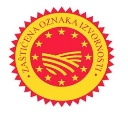 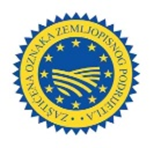 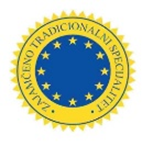 REGISTAR ZAŠTIĆENIH NAZIVA- ZAŠTIĆENE OZNAKE IZVORNOSTI, ZAŠTIĆENE OZNAKE ZEMLJOPISNOG PODRIJETLA I ZAJAMČENO TRADICIONALNI SPECIJALITETI (prosinac 2023.)NAZIVOZNAKA Status zaštite/registracije nazivaDatum registracije oznake na EU raziniUredba o upisu naziva u Registar zaštićenih oznaka izvornosti zemljopisnog podrijetla / Registar zajamčeno tradicionalnih specijaliteta Neretvanska mandarina ZOIREGISTRIRAN15.7.2015.https://eur-lex.europa.eu/legal-content/HR/TXT/PDF/?uri=CELEX:32015R1150&qid=1702299854906 Krčki pršut ZOZPREGISTRIRAN14.4.2015.https://eur-lex.europa.eu/legal-content/HR/TXT/PDF/?uri=CELEX:32015R0580&qid=1702299939134 Ekstra djevičansko maslinovo ulje Cres ZOIREGISTRIRAN15.7.2015.https://eur-lex.europa.eu/legal-content/HR/TXT/PDF/?uri=CELEX:32015R1149&qid=1702300063966 Ogulinski kiseli kupus/ Ogulinsko kiselo zeljeZOIREGISTRIRAN21.8.2015.https://eur-lex.europa.eu/legal-content/HR/TXT/PDF/?uri=CELEX:32015R1413&qid=1702300211254 Baranjski kulen ZOZPREGISTRIRAN23.9.2015.https://eur-lex.europa.eu/legal-content/HR/TXT/PDF/?uri=CELEX:32015R1579&qid=1702300253904 Lički krumpir ZOZPREGISTRIRAN30.9.2015.https://eur-lex.europa.eu/legal-content/HR/TXT/PDF/?uri=CELEX:32015R1738&qid=1702300611966Istarski pršut/ Istrski pršutZOIREGISTRIRAN14.10.2015.https://eur-lex.europa.eu/legal-content/HR/TXT/PDF/?uri=CELEX:32015R1840&qid=1702301552151Drniški pršutZOZPREGISTRIRAN08.12.2015.https://eur-lex.europa.eu/legal-content/HR/TXT/PDF/?uri=CELEX:32015R2268&qid=1702300950487Dalmatinski pršutZOZPREGISTRIRAN13.2.2016.https://eur-lex.europa.eu/legal-content/HR/TXT/PDF/?uri=CELEX:32016R0189&qid=1702301010448Poljički soparnik / Poljički zeljanik/ Poljički uljenjak ZOZPREGISTRIRAN05.4.2016.https://eur-lex.europa.eu/legal-content/HR/TXT/PDF/?uri=CELEX:32016R0526&qid=1702301078710Zagorski puran ZOZPREGISTRIRAN14.6.2016.https://eur-lex.europa.eu/legal-content/HR/TXT/PDF/?uri=CELEX:32016R0932&qid=1702301715227Krčko maslinovo ulje ZOIREGISTRIRAN06.7.2016.https://eur-lex.europa.eu/legal-content/HR/TXT/PDF/?uri=CELEX:32016R1081&qid=1702301758346Korčulansko maslinovo ulje ZOIREGISTRIRAN05.10.2016.https://eur-lex.europa.eu/legal-content/HR/TXT/PDF/?uri=CELEX:32016R1766&qid=1702301835147Paška janjetina ZOIREGISTRIRAN05.10.2016.https://eur-lex.europa.eu/legal-content/HR/TXT/PDF/?uri=CELEX:32016R1767&qid=1702301983020Šoltansko maslinovo ulje ZOIREGISTRIRAN21.10.2016.https://eur-lex.europa.eu/legal-content/HR/TXT/PDF/?uri=CELEX:32016R1865&qid=1702302036859Varaždinsko zeljeZOIREGISTRIRAN19.10.2017.https://eur-lex.europa.eu/legal-content/HR/TXT/PDF/?uri=CELEX:32017R1900&qid=1702302138372Slavonski kulen / Slavonski kulinZOZPREGISTRIRAN07.11.2017.https://eur-lex.europa.eu/legal-content/HR/TXT/PDF/?uri=CELEX:32017R1992&qid=1702302193731Međimursko meso 'z tiblice ZOZPREGISTRIRAN30.11.2017.https://eur-lex.europa.eu/legal-content/HR/TXT/PDF/?uri=CELEX:32017R2204&qid=1702302251618Slavonski medZOIREGISTRIRAN09.01.2018.https://eur-lex.europa.eu/legal-content/HR/TXT/PDF/?uri=CELEX:32018R0095&qid=1702302326262Lička janjetina ZOZPREGISTRIRAN31.10.2018.https://eur-lex.europa.eu/legal-content/HR/TXT/PDF/?uri=CELEX:32018R1630&qid=1702302390566IstraZOIREGISTRIRAN27.2.2019.https://eur-lex.europa.eu/legal-content/HR/TXT/PDF/?uri=CELEX:32019R0332&qid=1702302423856Paška sol ZOIREGISTRIRAN11.4.2019.https://eur-lex.europa.eu/legal-content/HR/TXT/PDF/?uri=CELEX:32019R0574&qid=1702302525344Zagorski mlinci ZOZP REGISTRIRAN25.6.2019.https://eur-lex.europa.eu/legal-content/HR/TXT/PDF/?uri=CELEX:32019R1036&qid=1702302631186Paški sir ZOIREGISTRIRAN25.11.2019.https://eur-lex.europa.eu/legal-content/HR/TXT/PDF/?uri=CELEX:32019R1940&qid=1702302705980Bjelovarski kvargl  ZOZPREGISTRIRAN21.2.2020.https://eur-lex.europa.eu/legal-content/HR/TXT/PDF/?uri=CELEX:32020R0237&qid=1702302762385Brački varenik ZOIREGISTRIRAN29.9.2020.https://eur-lex.europa.eu/legal-content/HR/TXT/PDF/?uri=CELEX:32020R1340&qid=1702302854727Varaždinski klipič  ZOZPREGISTRIRAN06.10.2020.https://eur-lex.europa.eu/legal-content/HR/TXT/PDF/?uri=CELEX:32020R1394&qid=1702302944993Malostonska kamenica  ZOIREGISTRIRAN 13.10.2020.https://eur-lex.europa.eu/legal-content/HR/TXT/PDF/?uri=CELEX:32020R1469&qid=1702302983490Rudarska greblica ZOZPREGISTRIRAN04.02.2021.https://eur-lex.europa.eu/legal-content/HR/TXT/PDF/?uri=CELEX:32021R0126&qid=1702303023383Dalmatinska pečenica  ZOZPREGISTRIRAN16.02.2021.https://eur-lex.europa.eu/legal-content/HR/TXT/PDF/?uri=CELEX:32021R0180&qid=1702303078678Dalmatinska panceta  ZOZPREGISTRIRAN16.02.2021.https://eur-lex.europa.eu/legal-content/HR/TXT/PDF/?uri=CELEX:32021R0179&qid=1702303166735Slavonska kobasica ZOZPREGISTRIRAN24.03.2023.https://eur-lex.europa.eu/legal-content/HR/TXT/PDF/?uri=CELEX:32023R0678&qid=1702303202515Lički škripavac ZOZPREGISTRIRAN21.12.2021.https://eur-lex.europa.eu/legal-content/HR/TXT/PDF/?uri=CELEX:32021R2270&qid=1702303262260Bračko maslinovo ulje ZOIREGISTRIRAN31.01.2022.https://eur-lex.europa.eu/legal-content/HR/TXT/PDF/?uri=CELEX:32022R0130&qid=1702303303961Zagorski bagremov med ZOIREGISTRIRAN07.03.2022.https://eur-lex.europa.eu/legal-content/HR/TXT/PDF/?uri=CELEX:32022R0379&qid=1702303454299Goranski medun ZOIREGISTRIRAN13.02.2023.https://eur-lex.europa.eu/legal-content/HR/TXT/PDF/?uri=CELEX:32023R0316&qid=1702303509035Zagorski štrukli / Zagorski štrukljiZOZPREGISTRIRAN07.03.2022.https://eur-lex.europa.eu/legal-content/HR/TXT/PDF/?uri=CELEX:32022R0377&qid=1702303592395Meso istarskog goveda- boškarina / Meso istrskega goveda -boškarina ZOI REGISTRIRAN21.11.2022.https://eur-lex.europa.eu/legal-content/HR/TXT/PDF/?uri=CELEX:32022R2267&qid=1702303646494Samoborska češnjovka / Samoborska češnjofka ZOZPREGISTRIRAN21.11.2022.https://eur-lex.europa.eu/legal-content/HR/TXT/PDF/?uri=CELEX:32022R2266&qid=1702303699491Lumblija  ZOZPREGISTRIRAN22.11.2022.https://eur-lex.europa.eu/legal-content/HR/TXT/PDF/?uri=CELEX:32022R2281&qid=1702303736534Dalmatinska janjetina ZOIREGISTRIRAN08.03.2023.https://eur-lex.europa.eu/legal-content/HR/TXT/PDF/?uri=CELEX:32023R0504&qid=1702303773498Komiški rogač  ZOZPREGISTRIRAN29.03.2023.https://eur-lex.europa.eu/legal-content/HR/TXT/PDF/?uri=CELEX:32023R0691&qid=1702303821593Novigradska dagnja ZOIREGISTRIRAN28.06.2023.https://eur-lex.europa.eu/legal-content/HR/TXT/PDF/?uri=CELEX:32023R1308&qid=1702303877726Varaždinsko bučino uljeZOZPREGISTRIRAN03.07.2023.https://eur-lex.europa.eu/legal-content/HR/TXT/PDF/?uri=CELEX:32023R1340&qid=1702303931747Meso turopoljske svinje ZOIREGISTRIRAN16.10.2023.https://eur-lex.europa.eu/legal-content/HR/TXT/PDF/?uri=OJ:L_202302177&qid=1702303975305Meso crne slavonske svinje  ZOIREGISTRIRAN12.12.2023.https://eur-lex.europa.eu/legal-content/HR/TXT/PDF/?uri=OJ:L_202302762 Ludbreški hren ZOZPPostupak registracije u tijeku (prijelazna nacionalna zaštita na snazi)Vrbovečka pera  ZTSPostupak registracije u tijeku (prijelazna nacionalna zaštita na snazi)Istarski med / Istrski med ZOIPostupak registracije u tijeku (prijelazna nacionalna zaštita na snazi)Istarski ovčji sir / Istrski ovčji sir  ZOIPostupak registracije u tijeku (prijelazna nacionalna zaštita na snazi)Dalmatinski med  ZOIPostupak registracije u tijeku (prijelazna nacionalna zaštita na snazi)Lepoglavski mlinčani kolač  ZOZPPostupak registracije u tijeku (prijelazna nacionalna zaštita na snazi)Istarska kobasica / Istrska kobasica  ZOZPZavršen nacionalni postupak zaštite